№ в избир.спискеФАМИЛИЯ ИМЯ ОТЧЕСТВОТелефонэл. почта скайпМесто работыДата и Место рождения Адрес БЕЛОРУССИЯ7ЛАТУШКО ПАВЕЛ ПАВЛОВИЧ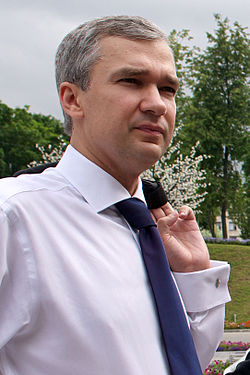 +375 17 327 2922Факс +375 17 210 4251mail@mfa.gov.byЧрезвычайный и Полномочный Посолродился 10 февраля 1973 года в МинскеЛенина 19, Минск, 2200308ЛУКАШЕНКО АЛЕКСАНДР ГРИГОРЬЕВИЧ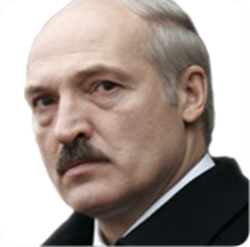 http://og.president.gov.by/ruPRESS@PRESIDENT.GOV.BYПРЕЗИДЕНТ БЕЛОРУССИИ30 августа 1954 г.Поселок Копысь Оршанского района Витебской области Белорусской ССР.г. Минск, ул.Кирова, д.43.9КАТЕРИНИЧ ДМИТРИЙ СТЕПАНОВИЧ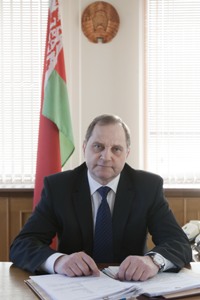 Телефон: (+375 17) 224 95 95Канцелярия 223-64-96Факс: (+375 17) 224 87 84330 04 04 330minprom4@minprom.gov.byМинистр промышленности РБ8 ноября 1957 году в деревне Гута Дрогичинского района Брестской областиПартизанский проспект, 2, корп. 4, Минск 220033, Республика Беларусь, г. E-mail: Web-сайт: www.minprom.gov.by